(Specifier Note: The purpose of this guide specification is to assist the Specifier in correctly specifying the  Draper Mount Interface (DMI) for Barco UniSee® LCD Displays and its installation. The Specifier needs to edit these guide specifications to fit the needs of each specific project. References have been made within the text of the specification to MasterFormat section numbers and titles. The Specifier needs to coordinate these numbers and titles with sections included for the specific project.  DMI is proprietary to the Barco UniSee LCD.Throughout the guide specification, there are Specifier Notes to assist in the editing of the file. Brackets have been used to indicate when a selection is required. Unless noted otherwise, the first option is the standard feature. Contact a Draper, Inc. representative for further assistance with appropriate product selections.  AV equipment should be chosen during the planning stages of a project to ensure desired mounting and functions can be achieved. Often parties other than the Designer may select or even provide the AV Displays. Coordination between the mount and the display is critical.  An AV consultant or expert engaged by the designer or the client should be involved whenever possible to facilitate this coordination and ensure the success of the project.). 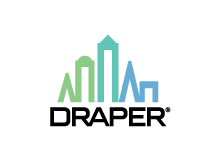 SECTION 11 52 23AUDIO-VISUAL EQUIPMENT SUPPORTSDraper® Mount Interface for Barco UniSee®GENERALSUMMARY(Specifier Note: Draper Mount Interface is for use with Barco UniSee LCD and is not universal.)Section Includes: Wall mount interface for Barco UniSee Liquid Crystal Display (LCD) array.ACTION SUBMITTALSRefer to Section [01 33 00 Submittal Procedures] [Insert section number and title].Product Data: For each Barco UniSee display mount, including manufacturer recommended installation procedures.Shop Drawings: Include dimensions, method of attachment, structural [and seismic] support.Coordination Drawings:  Provide drawings and information indicating coordination between Barco UniSee Displays and display mountsDELIVERY, STORAGE AND HANDLINGRefer to Section [01 60 00 Product Requirements] [Insert section number and title].Deliver Barco UniSee display mounts in manufacturer’s original, unopened, undamaged containers with identification labels intact.(Specifier Note: Draper, Inc. does not warrant against freight damage, concealed or otherwise. RETAIN inspection and storage paragraphs below for all projects.)Inspect mounts for freight damage, concealed or otherwise, upon delivery to project site. Report damage to freight carrier immediately for replacement. WARRANTYManufacturer standard warranty against manufacturing defects for a period of 5 years from the date of Substantial Completion.PRODUCTS(Specifier Note: Product information is proprietary to Draper, Inc. If additional products are required for competitive procurement, contact Draper, Inc. for assistance in listing competitive products that may be available.)BASIS OF DESIGNDraper Mount Interface for Barco UniSee Video Walls  by Draper, Inc.; 411 South Pearl Street; Spiceland, IN 47385-0425; Phone 765.987.7999; website www.draperinc.comSubject to compliance with requirements, manufacturers of products of equivalent design may be acceptable if approved in accordance with [Section 01 25 00 Substitution Procedures] [Insert section number and title].PERFORMANCE REQUIREMENTS(Specifier Note: Video walls may require bracing to resist seismic loads depending on weight, project location, and installation details. Bracing and other support components are not provided by Draper and will need to be designed for specific applications, detailed on drawings, and specified in other sections. DELETE seismic bracing paragraph below if not project specific.)Seismic Bracing: Design Barco UniSee display mount support to resist the effects of earthquake motion in accordance with Seismic Design Category [Insert Seismic Design Category] [as indicated on Drawings]. WALL MOUNT INTERFACE FOR BARCO UNISEEVideo Wall Array Size: [2 by 2] [3 by 3] [4 by 4] [insert array size](Specifier Note: Each Display in an array requires its own mount interface.)Support individual Barco Unisee panel in any array including safety factor, without requiring additional bracing.Display Attachment: Barco UniSee wall crosses mount directly to Draper Mount Interface.DMI Components: “X” Bracket:  Die cast zinc alloy“X” Braces:  Minimum 2.4 mm aluminumHorizontal and vertical braces:  Minimum 3.2 mm thick formed aluminumWall brackets:  Minimum 3.2 mm gauge formed steelBarco UniSee mounting hardware: Double end M10 Studs, 100 mm long.Component Finish: Textured black powder coat.EXECUTIONPREPARATIONCoordinate layout and installation with wall construction.(Specifier Note: DELETE paragraph when installing to solid substrate such as CMU or concrete.)Coordinate requirements for wall blocking and bracing to ensure proper installation of mount interface to framed wall construction.Coordinate location and requirements for power supply conduit, and wiring required to LCD displays.INSTALLATIONInstall Draper Mount Interface for Barco UniSee at locations and heights indicated on drawings.  Install securely to substrate and within tolerances recommended by manufacturer.(Specifier Note: Hardware for attaching mount system is not supplied by the DMI manufacturer.)Anchor DMI with necessary hardware, anchors, brackets and fasteners.Correct deficiencies.Mount Barco UniSee Display(s) per Barco Instructions and specifications.PROTECTIONProtect LCD Display Mounts [and Display(s)] from damage during remainder of construction. In the event of damage, remove and replace damaged components or entire unit as required to provide units in their original, undamaged condition.END OF SECTION